IL SECOLO XIX                              21 febbraio 2003Lavatrici in festa sino a maggioDomani alle 16 presso la piazza al centro delle "Lavatrici" in via Cesare Pavese si terrà una festa con animazioni organizzata dalla rete LET Ponente (Laboratori educativi territoriali) composta dalla Parrocchia di San Rocco di Prà, il gruppo La Festa, il Circolo Arci Pianacci, il Consorzio Sociale Agorà, la Cooperativa Sociale Villa Perla e il Circolo Arciragazzi Prometeo capofila della rete. La festa è la prima di una serie di eventi alle 'lavatrici": con essa si vuole lanciare una serie di attività che fino a maggio animeranno i pomeriggi di bambini, ragazzi della zona.La rete LET. che può disporre degli strumenti delle associazioni e delle professionalità delle cooperative sociali, affiancherà le attività stabili del gruppo "La Festa" e dei laboratori organizzati e tenuti da due educatrici della rete. Le attività presentate domani si svolgeranno il lunedì e il mercoledì pomeriggio dalle 16,30 alle 18,30. La prima attività, il doposcuola, è realizzata in collaborazione con gli insegnanti e le scuole frequentate dai bambini della zona, è un'attività richiesta anche dalle famiglie e offre l'opportunità di continuare l'approfondimento delle materie scolastiche in un contesto leggero. II doposcuola potrà anche essere mirato e sarà concordato con gli insegnanti.L'altra attività consiste in laboratori sulla conoscenza e la costruzione di giocattoli e strumenti musicali multietnici modellati da giochi tradizionali di diverse parti del mondo. Il laboratorio si finalizzerà nella creazione di una piccola ludoteca a uso e consumo dei bambini che frequentano il Centro. I prossimi appuntamenti di festa sono già previsti e in "cantiere" e saranno l'8 marzo con la tradizionale pentolaccia organizzata dal comitato di quartiere della "Lavatrici". L'11 maggio ci sarà l'inaugurazione ufficiale del centro "La Festa' gestito dalla parrocchia di San Rocco di Prà che sarà presente in modo stabile nel quartiere.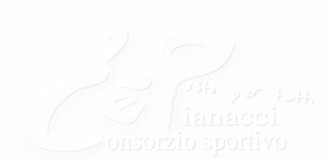 